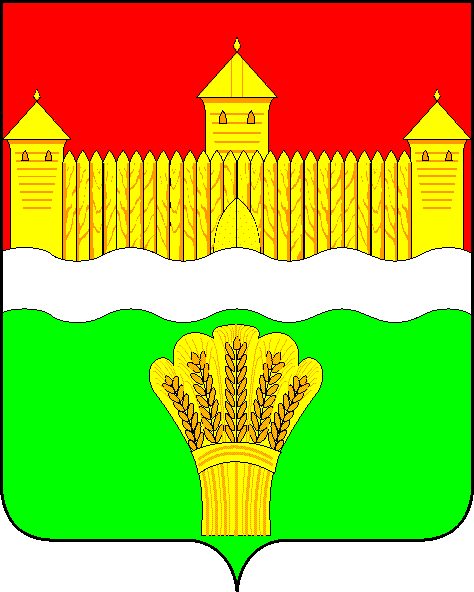 КЕМЕРОВСКАЯ ОБЛАСТЬ-КУЗБАСССОВЕТ НАРОДНЫХ ДЕПУТАТОВКЕМЕРОВСКого муниципального ОКРУГАПЕРВОГО СОЗЫВАСЕССИЯ № 9РЕШЕНИЕот «21» мая 2020 г. № 170г. КемеровоО назначении публичных слушаний по проекту решенияСовета народных депутатов Кемеровского муниципального округа«Об исполнении бюджета Суховского сельского поселенияза 2019 год»Руководствуясь п.2 ч.3 ст.28 Федерального закона от 06.10.2003 № 131-ФЗ «Об общих принципах организации местного самоуправления в Российской Федерации», Уставом муниципального образования Кемеровский муниципальный округ Кемеровской области-Кузбасса, решением Совета народных депутатов Кемеровского муниципального округа от 27.02.2020 № 64 «Об утверждении Положения о бюджетном процессе в Кемеровском муниципальном округе», решением Совета народных депутатов Кемеровского муниципального округа от 24.12.2019 № 19 «Об утверждении Положения о порядке организации и проведения публичных слушаний на территории Кемеровского муниципального округа», Совет народных депутатов Кемеровского муниципального округа:РЕШИЛ:1. Принять проект решения «Об исполнении бюджета Суховского сельского поселения за 2019 год» согласно приложению 1 к настоящему решению.1. Назначить публичные слушания по проекту решения Совета народных депутатов Кемеровского муниципального округа «Об исполнении бюджета Суховского сельского поселения за 2019 год».2. Определить дату проведения публичных слушаний 23.06.2020, время проведения с 17 ч. 00 м.3. Определить место проведения публичных слушаний: г. Кемерово, ул. Совхозная, 1-А, Совет народных депутатов Кемеровского муниципального округа, кабинет 36.4. Создать комиссию по проекту решения Совета народных депутатов Кемеровского муниципального округа «Об исполнении бюджета Суховского сельского поселения за 2019 год» согласно приложению 2 к настоящему решению.	5. Замечания и предложения по вопросам, обсуждаемым на Слушаниях, могут быть представлены в срок до 21.06.2020:- по адресу: г. Кемерово, ул. Совхозная, 1-А, Совет народных депутатов Кемеровского муниципального округа, кабинет 36, телефон для консультаций 75-29-05.	Замечания и предложения по вопросам, обсуждаемым на Слушаниях, представляются письменно по форме согласно приложению 3 к настоящему решению.	6. Опубликовать решение в газете «Заря» и на официальном сайте Совета народных депутатов Кемеровского муниципального округа в информационно-телекоммуникационной сети «Интернет» (snd-kmr.ru) и обнародовать в местах, предназначенных для официального опубликования информации и указанных в Уставе Кемеровского муниципального округа, совместно с проектом муниципального правового акта, выносимого на слушания и информацией о месте и времени проведения публичных слушаний не позднее, чем через 3 дня после принятия такого решения и не позднее, чем за 7 дней до проведения слушаний.	7. Контроль за исполнением настоящего решения возложить на Евдокимова Н.Я. – председателя комитета по бюджету, налогам и предпринимательству.	8. Решение вступает в силу с момента подписания.Председатель Совета народных депутатов Кемеровского муниципального округа                                      В.В. Харланович Глава округа                                                                                 М.В. КоляденкоПриложение 1к решению Совета народных депутатовКемеровского муниципального округаот «21» мая 2020 г. № 170КЕМЕРОВСКАЯ ОБЛАСТЬ - КУЗБАСССОВЕТ НАРОДНЫХ ДЕПУТАТОВКЕМЕРОВСКОГО МУНИЦИПАЛЬНОГО ОКРУГАПЕРВОГО СОЗЫВАСЕССИЯ №___РЕШЕНИЕот «___»__________№ _______г. КемеровоОб исполнении бюджета Суховского сельского поселения за 2019 годРассмотрев материалы, представленные – главой Кемеровского муниципального округа Коляденко М.В. в соответствии с Уставом Кемеровского муниципального округа и с Бюджетным кодексом Российской Федерации, Совет народных депутатов Кемеровского муниципального округа РЕШИЛ:          1. Утвердить годовой отчёт об исполнении бюджета Суховского сельского поселения (далее - бюджет поселения) за 2019 год с общим объемом доходов бюджета поселения в сумме 38 467,5 тыс. рублей, с общим объемом расходов бюджета поселения в сумме 38 283,7 тыс. рублей, профицитом бюджета поселения в сумме -183,8 тыс. рублей.2.  Утвердить показатели доходов бюджета поселения за 2019 год по кодам классификации доходов бюджетов согласно приложению 1 к настоящему решению.        3. Утвердить показатели расходов бюджета поселения за 2019 год по целевым статьям (муниципальным программам и непрограммным направлениям деятельности), группам и подгруппам видов классификации расходов бюджетов согласно приложению 2 к настоящему решению.         4. Утвердить показатели расходов бюджета поселения за 2019 год по ведомственной структуре расходов бюджетов согласно приложению 3 к настоящему решению.         5.  Утвердить показатели расходов бюджета поселения за 2019 год по разделам, подразделам классификации расходов бюджетов согласно приложению 4 к настоящему решению.           6. Утвердить показатели источников финансирования дефицита бюджета за 2019 год по кодам классификации источников финансирования дефицитов бюджетов согласно приложению 5 к настоящему решению.        7.   Настоящее решение опубликовать в газете «Заря» и на официальном сайте администрации Кемеровского муниципального округа в информационно-телекоммуникационной сети «Интернет».         8.   Контроль за   исполнением настоящего решения   возложить на             Н.Я. Евдокимова - председателя комитета по бюджету, налогам и предпринимательству.9. Настоящее решение вступает в силу после его официального опубликования.Председатель Совета народных депутатовКемеровского муниципального округа                                 В.В. ХарлановичГлава округа                                                                                   М.В. КоляденкоПриложение 2к решению Совета народных депутатовКемеровского муниципального округа"Об исполнении бюджета Суховского сельского поселения за 2019 год                                                                                                                                                                                                                                                                                                                                 от                         №Показатели расходов бюджета поселения за 2019 год по целевым статьям, группам и подгруппам видов классификации расходов бюджета      (тыс.рублей)                                                                                                                                                                   (тыс.рублей)                                                                                                                   (тыс. рублей)Показатели источников финансирования дефицита бюджета сельского поселения за 2019 год по кодам классификации источников финансирования дефицита бюджетов                                                                                                                                (тыс.рублей)Приложение 2 к решению Совета народных депутатовКемеровского муниципального округа от «21» мая 2020 г. № 170Состав комиссии по проведению публичных слушанийпо проекту  решения «Об исполнении бюджета Суховского сельского поселения за 2019 год»	Председатель комиссии:	Евдокимов Николай Яковлевич – председатель комитета по бюджету, налогам и предпринимательству.	Заместитель председателя комиссии:	Поликов Сергей Николаевич – депутат Совета народных депутатов Кемеровского муниципального округа.	Секретарь комиссии:	Поликов Антон Андреевич – советник председателя Совета народных депутатов Кемеровского муниципального округа.Члены комиссии:	Федотова Ольга Владимировна – депутат Совета народных депутатов Кемеровского муниципального округа;	Бурковская Людмила Викторовна – начальник финансового управления Кемеровского района;	Крашенинина Валентина Михайловна – председатель Контрольно-счетной палаты Кемеровского муниципального округа;Приложение 3к решению Совета народных депутатовКемеровского муниципального округаот «21» мая 2020 г. № 170ЗАМЕЧАНИЯ И ПРЕДЛОЖЕНИЯ
на публичные слушания по проекту решения Совета народных депутатов Кемеровского муниципального округа «Об исполнении бюджетаСуховского сельского поселения за 2019 год»назначенные на 23.06.2020
1. Заполняется физическим лицом:
Фамилия, имя, отчество (последнее - при наличии)  ______________________________________________________________
Адрес регистрации по месту жительства, контактный телефон ______________________________________________________________2. Заполняется представителем юридического лица, общественного объединения без прав юридического лица:Фамилия, имя, отчество (последнее - при наличии) представителя ______________________________________________________________
Адрес регистрации юридического лица (адрес регистрации по месту жительства представителя), контактный телефон ______________________________________________________________3. Заполняется представившим замечания и предложения лицом:Личная подпись и дата представления замечаний и предложений ______________________________________________________________   Приложение 1к решению Совета народных депутатовКемеровского муниципального округа"Об исполнении бюджета Суховского сельского поселения за 2019 год"	от                          №   Приложение 1к решению Совета народных депутатовКемеровского муниципального округа"Об исполнении бюджета Суховского сельского поселения за 2019 год"	от                          №   Приложение 1к решению Совета народных депутатовКемеровского муниципального округа"Об исполнении бюджета Суховского сельского поселения за 2019 год"	от                          №   Приложение 1к решению Совета народных депутатовКемеровского муниципального округа"Об исполнении бюджета Суховского сельского поселения за 2019 год"	от                          №Показатели доходов бюджета поселения за 2019 год по кодам классификации доходов бюджетаПоказатели доходов бюджета поселения за 2019 год по кодам классификации доходов бюджетаПоказатели доходов бюджета поселения за 2019 год по кодам классификации доходов бюджетаПоказатели доходов бюджета поселения за 2019 год по кодам классификации доходов бюджетаПоказатели доходов бюджета поселения за 2019 год по кодам классификации доходов бюджетаПоказатели доходов бюджета поселения за 2019 год по кодам классификации доходов бюджетаПоказатели доходов бюджета поселения за 2019 год по кодам классификации доходов бюджета(тыс.руб.)(тыс.руб.)(тыс.руб.)(тыс.руб.)(тыс.руб.)(тыс.руб.)(тыс.руб.)(тыс.руб.)код администраторакод администратораКод дохода  Код дохода  Наименования групп, подгрупп, статей, подстатей, элементов, программ (подпрограмм), кодов экономической классификацииНаименования групп, подгрупп, статей, подстатей, элементов, программ (подпрограмм), кодов экономической классификацииИсполненоИсполнено18218223 265,723 265,71821821 01 00000 00 0000 0001 01 00000 00 0000 000НАЛОГИ НА ПРИБЫЛЬ, ДОХОДЫНАЛОГИ НА ПРИБЫЛЬ, ДОХОДЫ2 033,02 033,01821821 01 02000 01 0000 1101 01 02000 01 0000 110Налог на доходы физических лицНалог на доходы физических лиц2 033,02 033,01821821 01 02010 01 1000 1101 01 02010 01 1000 110Налог на доходы физических лиц с доходов, полученных в виде дивидендов от долевого участия в деятельности организацийНалог на доходы физических лиц с доходов, полученных в виде дивидендов от долевого участия в деятельности организаций1 881,71 881,71821821 01 02010 01 2100 1101 01 02010 01 2100 110Налог на доходы физических лиц с доходов, полученных в виде дивидендов от долевого участия в деятельности организацийНалог на доходы физических лиц с доходов, полученных в виде дивидендов от долевого участия в деятельности организаций1,41,41821821 01 02010 01 3000 1101 01 02010 01 3000 110Налог на доходы физических лиц с доходов, полученных в виде дивидендов от долевого участия в деятельности организацийНалог на доходы физических лиц с доходов, полученных в виде дивидендов от долевого участия в деятельности организаций3,73,71821821 01 02020 01 1000 1101 01 02020 01 1000 110Налог на доходы физических лиц с доходов, облагаемых по налоговой ставке, установленной пунктом 1 статьи 224 Налогового кодекса Российской ФедерацииНалог на доходы физических лиц с доходов, облагаемых по налоговой ставке, установленной пунктом 1 статьи 224 Налогового кодекса Российской Федерации63,1763,171821821 01 02020 01 2100 1101 01 02020 01 2100 110Налог на доходы физических лиц с доходов, облагаемых по налоговой ставке, установленной пунктом 1 статьи 224 Налогового кодекса Российской ФедерацииНалог на доходы физических лиц с доходов, облагаемых по налоговой ставке, установленной пунктом 1 статьи 224 Налогового кодекса Российской Федерации0,0690,0691821821 01 02020 01 3000 1101 01 02020 01 3000 110Налог на доходы физических лиц с доходов, облагаемых по налоговой ставке, установленной пунктом 1 статьи 224 Налогового кодекса Российской ФедерацииНалог на доходы физических лиц с доходов, облагаемых по налоговой ставке, установленной пунктом 1 статьи 224 Налогового кодекса Российской Федерации0,020,021821821 01 02030 01 1000 1101 01 02030 01 1000 110Налог на доходы физических лиц с доходов,  полученных физическими лицами, не являющимися налоговыми резидентами Российской ФедерацииНалог на доходы физических лиц с доходов,  полученных физическими лицами, не являющимися налоговыми резидентами Российской Федерации81,5581,551821821 01 02030 01 2100 1101 01 02030 01 2100 110Налог на доходы физических лиц с доходов,  полученных физическими лицами, не являющимися налоговыми резидентами Российской ФедерацииНалог на доходы физических лиц с доходов,  полученных физическими лицами, не являющимися налоговыми резидентами Российской Федерации0,360,361821821 01 02030 01 3000 1101 01 02030 01 3000 110Налог на доходы физических лиц с доходов,  полученных физическими лицами, не являющимися налоговыми резидентами Российской ФедерацииНалог на доходы физических лиц с доходов,  полученных физическими лицами, не являющимися налоговыми резидентами Российской Федерации1,981,981821821 01 02050 01 1000 1101 01 02050 01 1000 110Налог на доходы физических лиц с доходов, полученных в виде процентов по облигациям с ипотечным покрытием, эмитированным до 1 января 2007 года, а также с доходов учредителей доверительного управления ипотечным покрытием, полученных на основании приобретения ипотечных сертификатов участия, выданных уНалог на доходы физических лиц с доходов, полученных в виде процентов по облигациям с ипотечным покрытием, эмитированным до 1 января 2007 года, а также с доходов учредителей доверительного управления ипотечным покрытием, полученных на основании приобретения ипотечных сертификатов участия, выданных у-0,91-0,911001001 03 00000 00 0000 0001 03 00000 00 0000 000НАЛОГИ НА ТОВАРЫ, (РАБОТЫ,УСЛУГИ),РЕАЛИЗУЕМЫЕ НА ТЕРРИТОРИИ РОССИЙСКОЙ ФЕДЕРАЦИИ)НАЛОГИ НА ТОВАРЫ, (РАБОТЫ,УСЛУГИ),РЕАЛИЗУЕМЫЕ НА ТЕРРИТОРИИ РОССИЙСКОЙ ФЕДЕРАЦИИ)2 385,82 385,81001001 03 02000 01 0000 1101 03 02000 01 0000 110Акцизы по подакцизным товарам (продукции),производимым на территории Российской ФедерацииАкцизы по подакцизным товарам (продукции),производимым на территории Российской Федерации2 385,82 385,81821821 05 00000 00 0000 0001 05 00000 00 0000 000НАЛОГИ НА СОВОКУПНЫЙ ДОХОДНАЛОГИ НА СОВОКУПНЫЙ ДОХОД11,311,31821821 05 03010 01 0000 1101 05 03010 01 0000 110Единый сельскохозяйственный налогЕдиный сельскохозяйственный налог11,311,31821821 06 00000 00 0000 0001 06 00000 00 0000 000НАЛОГИ НА ИМУЩЕСТВОНАЛОГИ НА ИМУЩЕСТВО6 103,76 103,71821821 06 01030 10 0000 1101 06 01030 10 0000 110Налог на имущество физических лиц, взимаемый по ставкам, применяемым к объектам налогообложения, расположенным в границах поселенийНалог на имущество физических лиц, взимаемый по ставкам, применяемым к объектам налогообложения, расположенным в границах поселений6 103,76 103,71821821 06 00000 00 0000 0001 06 00000 00 0000 000ЗЕМЕЛЬНЫЙ НАЛОГЗЕМЕЛЬНЫЙ НАЛОГ12 731,912 731,91821821 06 06033 10 0000 1101 06 06033 10 0000 110Земельный налог, взимаемый по ставкам, установленным в соответствии с подпунктом 1 пункта 1 статьи 394 Налогового Кодекса Российской Федерации и применяемым к объектам налогообложения, расположенных в границах поселенийЗемельный налог, взимаемый по ставкам, установленным в соответствии с подпунктом 1 пункта 1 статьи 394 Налогового Кодекса Российской Федерации и применяемым к объектам налогообложения, расположенных в границах поселений7 897,37 897,31821821 06 06043 10 0000 1101 06 06043 10 0000 110Земельный налог, взимаемый по ставкам, установленным в соответствии с подпунктом 2 пункта 1 статьи 394 Налогового Кодекса Российской Федерации и применяемым к объектам налогообложения, расположенных в границах поселенийЗемельный налог, взимаемый по ставкам, установленным в соответствии с подпунктом 2 пункта 1 статьи 394 Налогового Кодекса Российской Федерации и применяемым к объектам налогообложения, расположенных в границах поселений4 834,64 834,69689681 08 00000 00 0000 0001 08 00000 00 0000 000ГОСУДАРСТВЕННАЯ ПОШЛИНАГОСУДАРСТВЕННАЯ ПОШЛИНА8,78,79689681 08 04020 01 1000 1101 08 04020 01 1000 110Государственная пошлина за совершение нотариальных действий должностными лицами органов местного самоуправленияГосударственная пошлина за совершение нотариальных действий должностными лицами органов местного самоуправления8,78,79689681 16 00000 00 0000 0001 16 00000 00 0000 000ШТРАФЫ, САНКЦИИ, ВОЗМЕЩЕНИЕ УЩЕРБАШТРАФЫ, САНКЦИИ, ВОЗМЕЩЕНИЕ УЩЕРБА2,52,59689681 16 90050 10 0000 1401 16 90050 10 0000 140Прочие поступления от денежных взысканий (штрафов) и иных сумм в возмещение ущерба, зачисляемые в бюджеты сельских  поселенийПрочие поступления от денежных взысканий (штрафов) и иных сумм в возмещение ущерба, зачисляемые в бюджеты сельских  поселений2,52,59689682 00 00000 00 0000 0002 00 00000 00 0000 000БЕЗВОЗМЕЗДНЫЕ ПОСТУПЛЕНИЯБЕЗВОЗМЕЗДНЫЕ ПОСТУПЛЕНИЯ15 190,515 190,59689682 02 00000 00 0000 0002 02 00000 00 0000 000Безвозмездные поступления от других бюджетов бюджетной системы Российской ФедерацииБезвозмездные поступления от других бюджетов бюджетной системы Российской Федерации15 182,715 182,79689682 02 15000 00 0000 0002 02 15000 00 0000 000Дотации бюджетам субъектов Российской Федерации и муниципальных образованийДотации бюджетам субъектов Российской Федерации и муниципальных образований13 548,413 548,49689682 02 15001 10 0000 1502 02 15001 10 0000 150Дотации бюджетам поселений на выравнивание бюджетной обеспеченностиДотации бюджетам поселений на выравнивание бюджетной обеспеченности13 548,413 548,49689682 02 35000 00 0000 0002 02 35000 00 0000 000Субвенции бюджетам субъектов Российской Федерации и муниципальных образованийСубвенции бюджетам субъектов Российской Федерации и муниципальных образований268,0268,09689682 02 03015 10 0000 1502 02 03015 10 0000 150Субвенции бюджетам на осуществление первичного воинского учёта на территориях, где отсутствуют военные комиссариатыСубвенции бюджетам на осуществление первичного воинского учёта на территориях, где отсутствуют военные комиссариаты268,0268,09689682 02 40000 00 0000 0002 02 40000 00 0000 000Межбюджетные трансферты, передаваемые бюджетам муниципальных образований на осуществлений части полномочий по решению вопросов местного значения в соответствии с заключенными соглашениямиМежбюджетные трансферты, передаваемые бюджетам муниципальных образований на осуществлений части полномочий по решению вопросов местного значения в соответствии с заключенными соглашениями1 366,31 366,3968 968 2 02 40014 10 0000 1502 02 40014 10 0000 150Межбюджетные трансферты, передаваемые бюджетам муниципальных образований на осуществлений части полномочий по решению вопросов местного значения в соответствии с заключенными соглашениямиМежбюджетные трансферты, передаваемые бюджетам муниципальных образований на осуществлений части полномочий по решению вопросов местного значения в соответствии с заключенными соглашениями895,0895,09689682 02 49999 10 0000 1502 02 49999 10 0000 150Прочие межбюджетные трансферты, передаваемые бюджетам сельских поселений.Прочие межбюджетные трансферты, передаваемые бюджетам сельских поселений.471,3471,39689682 07 00000 00 0000 0002 07 00000 00 0000 000ПРОЧИЕ БЕЗВОЗМЕЗДНЫЕ ПОСТУПЛЕНИЯПРОЧИЕ БЕЗВОЗМЕЗДНЫЕ ПОСТУПЛЕНИЯ7,87,89689682 07 05020 10 0300 1502 07 05020 10 0300 150Поступления от денежных пожертвований, предоставляемых физическими лицами получателями средств бюджетов сельских поселений (на реализацию проектов инициативного бюджетирования "Твой Кузбасс-твоя инициатива" в Кемеровской области)Поступления от денежных пожертвований, предоставляемых физическими лицами получателями средств бюджетов сельских поселений (на реализацию проектов инициативного бюджетирования "Твой Кузбасс-твоя инициатива" в Кемеровской области)7,87,8ДОХОДЫ БЮДЖЕТА — ВСЕГОДОХОДЫ БЮДЖЕТА — ВСЕГО38 467,538 467,5НаименованиеМуниципальная программаПодпрограммаОсновное мероприятиеМероприятиеВид расходаИсполнениеМуниципальная программа "Обеспечение безопасности дорожного движения на территории Суховского сельского поселения"027490,1Зимнее содержание дорог поселения02100100504102,6Иные закупки товаров, работ и услуг для обеспечения государственных (муниципальных) нужд02100100502404102,6Текущий ремонт тротуаров, автомобильных дорог общего пользования0210010070895,3Иные закупки товаров, работ и услуг для обеспечения государственных (муниципальных) нужд0210010070240895,3Установка дорожных знаков021001008017,0Иные закупки товаров, работ и услуг для государственных (муниципальных) нужд021001008024017,0Нанесение дорожной разметки021001009098,3Иные закупки товаров, работ и услуг для обеспечения государственных (муниципальных) нужд021001009024098,3Перечисление межбюджетных трансфертов в дорожный фонд02100101002377Иные межбюджетные трансферты02100101005402377Муниципальная программа "Благоустройство территории Суховского сельского поселения"039460,4Содержание и ремонт объектов уличного освещения03100101101742,9Иные закупки товаров, работ и услуг для обеспечения государственных (муниципальных) нужд03100101102401742,9Оплата за потребленную электроэнергию для уличного освещения03100101201364,6Иные закупки товаров, работ и услуг для обеспечения государственных (муниципальных) нужд03100101202401364,6Создание зеленых зон, содержание зеленых насаждений на территории поселения03100101301240,2Иные закупки товаров, работ и услуг для обеспечения государственных (муниципальных) нужд03100101302401240,2Содержание мест захоронения кладбищ0310010150331,2Иные закупки товаров, работ и услуг для обеспечения государственных (муниципальных) нужд0310010150240331,2Размещение и содержание малых архитектурных форм, обустройство детских игровых площадок0310010160134,9Иные закупки товаров, работ и услуг для обеспечения государственных (муниципальных) нужд0310010160240134,9Содержание территории поселения в соответствии с санитарными, техническими нормами и правилами03100101703221,3Иные закупки товаров, работ и услуг для обеспечения государственных (муниципальных) нужд03100101702403221,3Содержание мест массового отдыха населения0310010180837,4Иные закупки товаров, работ и услуг для обеспечения государственных (муниципальных) нужд0310010180240837,4Реализация проектов инициативного бюджетирования "Твой Кузбасс-твоя инициатива" в Кемеровской области0300073420471,3Иные закупки товаров, работ и услуг для обеспечения государственных (муниципальных) нужд0300073420240471,3Реализация проектов инициативного бюджетирования "Твой Кузбасс-твоя инициатива" в Кемеровской области03000S3420126,5Иные закупки товаров, работ и услуг для обеспечения государственных (муниципальных) нужд03000S3420240126,5Муниципальная программа " Обеспечение деятельности органов местного самоуправления Суховского сельского поселения"04020867,4Обеспечение деятельности Главы Суховского сельского поселения0400019020785Расходы на выплаты персоналу государственных (муниципальных) органов0400019020120785Функционирование местной администрации04000190305710,9Расходы на выплаты персоналу государственных (муниципальных) органов04000190301204219,4Иные закупки товаров, работ и услуг для обеспечения государственных (муниципальных) нужд04000190302401442,1Исполнение Судебных актов04000190308303Уплата налогов, сборов и иных платежей040001903085046,4Резервный фонд Администрации Суховского сельского поселения0400019010155,1Иные выплаты населению04000190102405Иные закупки товаров, работ и услуг для обеспечения государственных (муниципальных) нужд040001905024084,5Расходы на проведение мероприятий040001906065,6Иные закупки товаров, работ и услуг для обеспечения государственных (муниципальных) нужд040001906024065,6Осуществление первичного воинского учета на территориях, где отсутствуют военные комиссариаты0400051180268,0Расходы на выплаты персоналу государственных (муниципальных) органов0400051180120262,3Иные закупки товаров, работ и услуг для обеспечения государственных (муниципальных) нужд04000511802405,7Обеспечение деятельности подведомственных учреждений040001907013948,4Иные межбюджетные трансферты040001907054013948,4Муниципальная программа "Социальная поддержка населения Суховского сельского поселения"05000466Выплата муниципальной пенсии за выслугу лет служащим, замещавшим. муниципальные должности муниципальной службы0500010180466Публичные нормативные социальные выплаты гражданам0500010180310466Итого038283,7Приложение 3к решению Совета народных депутатовКемеровского муниципального округа"Об исполнении бюджета Суховскогосельского поселения за 2019 год"	от                     №	 Приложение 3к решению Совета народных депутатовКемеровского муниципального округа"Об исполнении бюджета Суховскогосельского поселения за 2019 год"	от                     №	 Показатели расходов бюджета поселения за 2019 годпо ведомственной структуре расходов бюджета поселенияНаименованиеВедомствоРазделПодразделЦелевая статьяВид расходаИсполнениеАдминистрация Суховского сельского поселения96838 283,7Обеспечение деятельности Главы Суховского сельского поселения (расходы на выплату персоналу государственных (муниципальных) органов96801020400019020120785Функционирование местной администрации (Расходы на выплаты персоналу государственных (муниципальных) органов)968010404000190301204219,4Функционирование местной администрации (иные закупки товаров, работ и услуг для обеспечения государственных (муниципальных) нужд968010404000190302401442,0Исполнение судебных актов968010404000190308313,0Функционирование местной администрации (Уплата налогов, сборов и иных платежей)9680104040001903085046,4Резервный фонд Администраци Суховского сельского поселения (иные выплаты)968011304000190103605,0Расходы на размещение информации для населения в газете "Заря" и содержание официального сайта (иные закупки товаров, работ и услуг для государственных муниципальных нужд96801130400019050240 84,5расходы на проведение мероприятий (иные закупки товаров, работ и услуг для государственных муниципальных нужд)9680113040001906024065,6Осуществление первичного воинского учета на территориях, где отсутствуют военные комиссариаты (расходы на выплату персоналу государственных (муниципальных) органов96802030400051180120262,3Осуществление первичного воинского учета на территориях, где отсутствуют военные комиссариаты (иные закупки товаров, работ и услуг для обеспечения государственных) муниципальных нужд968020304000511802405,7Зимнее содержание дорог поселения (иные закупки товаров, работ и услуг для обеспечения государственных ( муниципальных)нужд)968040902100100502404102,6Текущий ремонт тротуаров, автомобильных дорог общего пользования (иные закупки товаров работ и услуг для обеспечения государственных (муниципальных) нужд)96804090210010070240895,3Установка дорожных знаков (Иные закупки товаров, работ и услуг для обеспечения государственных (муниципальных) нужд)9680409021001008024017,0Нанесение дорожной разметки (иные закупки товаров, работ и услуг для обеспечения государственных (муниципальных) нужд)9680409021001009024098,3Перечисление межбюджетных трансфертов в дорожный фонд (иные межбюджетные трансферты)968040902100101005402377,0Содержание и ремонт объектов уличного освещения (Иные закупки товаров, работ и услуг для обеспечения государственных (муниципальных) нужд)968050303100101102401742,9Оплата за потребленную электроэнергию для уличного освещения (Иные закупки товаров, работ и услуг для обеспечения государственных (муниципальных) нужд)968050303100101202401364,6Создание зеленых зон, содержание зеленых насаждений на территории поселения (иные закупки товаров, работ и услуг для обеспечения государственных (муниципальных) нужд968050303100101302401240,2Содержание мест захоронения кладбищ (иные закупки товаров, работ и услуг для обеспечения государственных (муниципальных) нужд)96805030310010150240331,2Размещение и содержание малых архитектурных форм, обустройство детских игровых площадок (Иные закупки товаров, работ и услуг для обеспечения государственных (муниципальных) нужд)96805030310010160240134,9Содержание территории поселения в соответствии с санитарными, техническими нормами и правилами (Иные закупки товаров, работ и услуг для обеспечения государственных (муниципальных) нужд)968050303100101702403211,3Содержание мест массового отдыха населения (Иные закупки товаров, работ и услуг для обеспечения государственных (муниципальных) нужд)96805030310010180240837,4Реализация проектов инициативного бюджетирования «Твой Кузбасс-твоя инициатива» в Кемеровской области» (Иные закупки товаров, работ и услуг для обеспечения государственных (муниципальных) нужд)96805030300073420240471,3Реализация проектов инициативного бюджетирования «Твой Кузбасс-твоя инициатива» в Кемеровской области» (Иные закупки товаров, работ и услуг для обеспечения государственных (муниципальных) нужд)968050303000S3420240126,5Обеспечение деятельности подведомственных учреждений (иные межбюджетные трансферты)9680801040001907054013948,4Выплата муниципальной пенсии за выслугу лет служащим, замещавшим. муниципальные должности муниципальной службы (Публичные нормативные социальные выплаты гражданам)96810010500010180310465,9Итого39283,7Приложение 4к решению Совета народных депутатовКемеровского муниципального округа"Об исполнении бюджета Суховскогосельского поселения за 2019 год"	от                         №	 Приложение 4к решению Совета народных депутатовКемеровского муниципального округа"Об исполнении бюджета Суховскогосельского поселения за 2019 год"	от                         №	 Приложение 4к решению Совета народных депутатовКемеровского муниципального округа"Об исполнении бюджета Суховскогосельского поселения за 2019 год"	от                         №	 Показатели расходов бюджета поселения за 2019 годпо разделам и подразделам классификации расходов бюджетаПоказатели расходов бюджета поселения за 2019 годпо разделам и подразделам классификации расходов бюджетаПоказатели расходов бюджета поселения за 2019 годпо разделам и подразделам классификации расходов бюджета                         НаименованиеРазделПодразделИсполненоОбщегосударственные вопросы016495,9Функционирование высшего должностного лица субъекта Российской Федерации и муниципального образования0102785,0Функционирование Правительства Российской Федерации, высших исполнительных органов государственной власти субъектов Российской Федерации, местных администраций01045710,9Другие общегосударственные вопросы0113155,1Национальная оборона02268,0Мобилизационная и вневойсковая подготовка0203268,0Национальная безопасность и правоохранительная деятельность030,0Обеспечение пожарной безопасности03100,0Национальная экономика047490,1Дорожное хозяйство (дорожные фонды)04097490,1Жилищно-коммунальное хозяйство059460,3Благоустройство05039460,3Культура, кинематография0813948,4Культура080113948,4Социальная политика10465,9Пенсионное обеспечение1001465,9Итого:38283,7Приложение 5к решению Совета народных депутатовКемеровского муниципального округа"Об исполнении бюджета Суховскогосельского поселения за 2019 год" 	от                    №КодНаименованиеИсполнено001 01 05 00 00 00 0000 000Изменение остатков средств на счетах по учету       ср  средств бюджета-183,8001 01 05 00 00 00 0000 500Увеличение остатков средств бюджетов-38467,5001 01 05 02 00 00 0000 500Увеличение прочих остатков средств бюджетов-38467,5001 01 05 02 01 00 0000 510Увеличение прочих остатков денежных средств бюджетов-38467,5001 01 05 02 01 10 0000 510Увеличение прочих остатков денежных средств бюджетов сельского поселения-38467,5001 01 05 00 00 00 0000 600Уменьшение остатков средств бюджетов38283,7001 01 05 02 00 00 0000 600Уменьшение прочих остатков средств бюджетов38283,7001 01 05 02 01 00 0000 610Уменьшение прочих остатков денежных средств бюджетов38283,7001 01 05 02 01 10 0000 610Уменьшение прочих остатков денежных средств бюджетов сельского поселения38283,7Итого источников финансирования дефицита бюджетаИтого источников финансирования дефицита бюджета-183,8№ п/пТекст структурной единицы
проекта решения «Об исполнении бюджета Суховского сельского поселения за 2019 год»Содержание
замечания /
предложенияОбоснование
необходимости учесть данное замечание /
предложение12341…